Kraków, dnia 19 listopada 2020 r.Zaproszenie do składania ofert zwane dalej „Zaproszeniem” lub „Z”Nazwa (firma) oraz adres Zamawiającego.Uniwersytet Jagielloński, ul. Gołębia 24, 31-007 Kraków.Jednostka prowadząca sprawę:Dział Zamówień Publicznych UJ, ul. Straszewskiego 25/2, 31-113 Kraków;tel. +4812-663-39-02; faks +4812-663-39-14;	 e-mail: bzp@uj.edu.pl strona internetowa: www.uj.edu.plmiejsce publikacji ogłoszeń i informacji: www.przetargi.uj.edu.pl Tryb udzielenia zamówienia.Postępowanie o udzielenie zamówienia z dziedziny nauki prowadzone jest w trybie procedury ogłoszenia zaproszenia do złożenia ofert w oparciu o art. 4d ust. 1 pkt 1 ustawy z dnia 29 stycznia 2004 r. - Prawo zamówień publicznych (t. j. Dz.U. 2019 poz. 1843 ze zm.) oraz ustawy z dnia 23 kwietnia 1964 r. – Kodeks cywilny (t. j. Dz. U. 2020 poz. 1740 ze zm.).Do czynności podejmowanych przez Podmiot zamawiający, zwany dalej Zamawiającym i Podmiot zainteresowany, zwany dalej Wykonawcą, w postępowaniu o udzielenie zamówienia stosuje się zapisy opisane w niniejszym Zaproszeniu. Opis przedmiotu zamówienia.  Przedmiotem postępowania i zamówienia jest wyłonienie Wykonawcy w zakresie dostawy wraz z wniesieniem, montażem i uruchomieniem analizatorów do oznaczenia węgla, azotu, fosforu, krzemionki i żelaza wraz ze szkoleniem użytkowników. Szkolenie odbywać się będzie przez okres 9 dni (3 dni po 8 godzin na każdy z analizatorów), dla 3 (trzech) użytkowników, na potrzeby Instytutu Geografii i Gospodarki Przestrzennej UJ, ul. Gronostajowa 7, 30-387 Kraków.Wykonawca musi zapewnić realizację zamówienia w terminie do dnia 31 grudnia 2020 r. Zamawiający dopuszcza wcześniejszą realizację zamówienia.  Szczegółowe warunki i terminy realizacji Umowy zawiera wzór Umowy poniżej.Wykonawca musi zaoferować przedmiot Umowy objęty co najmniej gwarancją jak 
w Załączniku A do Z licząc od daty odbioru przedmiotu Zamówienia przez Zamawiającego, potwierdzonego protokołem odbioru.Wykonawca zapewnia szkolenie dla 3 (trzech ) użytkowników, w wymiarze wskazanym w pkt 3) 1 Z.Wykonawca musi przedstawić cenę ryczałtową oferty za przedmiot Umowy 
w formie indywidualnej kalkulacji, przy uwzględnieniu wymagań i zapisów Zaproszenia oraz Załącznika A do Z.Wykonawca musi zaoferować przedmiot zamówienia zgodny z wszystkimi wymogami Zamawiającego określonymi w Zaproszeniu.Jeżeli Zamawiający lub Wykonawca przekazują jakiekolwiek Wykonawca powinien podpisać oraz wypełnić formularz oferty wraz z Załącznikiem nr 1 do formularza oferty lub złożyć ofertę odpowiadającą jego treści, przy czym może podpisać oraz dołączyć do oferty wzór Umowy, stanowiący integralną część Zaproszenia.Oznaczenie przedmiotu zamówienia według kodu Wspólnego Słownika Zamówień CPV: 38540000-2- maszyny i aparatura badawcza i pomiarowa, 30213300-8- komputer biurkowy,30231300-0-monitor ekranowy, CPV:29836300-1-urządzenia wielofunkcyjne, CPV: 30237200-1-akcesoria komputerowe.Informacja o sposobie porozumiewania się Zamawiającego z Wykonawcami oraz przekazywania oświadczeń i dokumentów, a także wskazanie osób uprawnionych do porozumiewania się z Wykonawcami.Dopuszcza się możliwość porozumiewania się w formie pisemnej lub drogą elektroniczną.Zaleca się porozumiewanie drogą elektroniczną na adres poczty e-mail: anna.onderka@uj.edu.pl.Dokumenty lub informacje drogą elektroniczną, każda ze stron na żądanie drugiej niezwłocznie potwierdza fakt ich otrzymania.Przed złożeniem ofert Wykonawcy mogą przesyłać Zamawiającemu uwagi co do treści niniejszego Zaproszenia. W uzasadnionych przypadkach Zamawiający uwzględniając przesłane uwagi może dokonać zmiany treści niniejszego Zaproszenia oraz odpowiednio wydłużyć termin składania ofert. Do porozumiewania się z Wykonawcami upoważniony jest:w zakresie formalnym i merytorycznym – mgr Anna Onderka, tel. +4812 663-39-09; faks +4812-663-39-14.	e-mail: anna.onderka@uj.edu.plstrona internetowa: www.uj.edu.pl miejsce publikacji ogłoszeń i informacji: www.przetargi.uj.edu.plOpis sposobu przygotowywania ofert.Każdy Wykonawca może złożyć tylko jedną ofertę na całość przedmiotu zamówienia (według wzoru zamieszczonego poniżej, tj. formularz oferty wraz z załącznikiem), Wykonawca winien skalkulować cenę ryczałtową dla całości przedmiotu zamówienia.Wykonawca musi do oferty dołączyć opis techniczny i/lub funkcjonalny bądź katalog/i (prospekt/y) producenta/ów, pozwalające na ocenę zgodności oferowanego przedmiotu zamówienia oraz ich parametrów z wymaganiami Zaproszenia oraz Załącznika A do Z. Zamawiający dopuszcza dołączenie opisów w języku angielskim. Wykonawca zobowiązany jest przedłożyć do oferty pełnomocnictwo w przypadku podpisania jej przez pełnomocnika.Oferta musi być podpisana i napisana w języku polskim i złożona powinna być 
w formie pisemnej lub pocztą elektroniczną na adres wskazany w Zaproszeniu.Zaleca się, aby wszystkie strony oferty wraz z załącznikami były podpisane przez osobę (osoby) uprawnione do składania oświadczeń woli w imieniu Wykonawcy. Podmiot zainteresowany może zastrzec najpóźniej do dnia zawarcia Umowy 
w sprawie zamówienia z dziedziny nauki, iż informacje związane z tym zamówieniem stanowiące tajemnicę przedsiębiorstwa w rozumieniu art. 11 ustawy z dnia 16 kwietnia 1993 r. o zwalczaniu nieuczciwej konkurencji (t. j. Dz. U. 2020 poz. 1913 ze zm.) nie mogą być udostępnione.Rozliczenia pomiędzy Wykonawcą a Zamawiającym będą dokonywane w złotych polskich (PLN). Wszelkie koszty związane z przygotowaniem i złożeniem oferty ponosi Wykonawca.Składając ofertę Wykonawca oświadcza iż wykona przedmiot zamówienia zgodnie 
z wszystkimi wymaganiami Zamawiającego opisanymi w niniejszym Zaproszeniu wraz z załącznikami.Miejsce oraz sposób, jak i termin składania i otwarcia ofert.Oferty należy składać w Dziale Zamówień Publicznych Uniwersytetu Jagiellońskiego, przy ul. Straszewskiego 25/2, 31-113 Kraków, w terminie do dnia 27 listopada  2020 r. do godziny 09:00, w formie elektronicznej lub pisemnej (papierowej) z oznaczeniem pozwalającym na identyfikację Wykonawcy oraz wskazaniem przedmiotu i numeru postępowania poprzez oznaczenie; „Oferta na wyłonienie Wykonawcy w zakresie dostawy, wraz z wniesieniem,  montażem i uruchomieniem analizatorów do oznaczenia węgla, azotu, fosforu, krzemionki i żelaza wraz ze szkoleniem użytkowników na potrzeby Instytutu Geografii i Gospodarki Przestrzennej UJ, ul. Gronostajowa 7, 30-387 Kraków, nr sprawy 80.272.346.2020 - nie otwierać przed dniem 27 listopada 2020 r., przed  godz. 09.05Ogłoszenie informacji o złożonych ofertach i zaoferowanych cenach oraz innych istotnych elementach złożonych ofert jest jawne i nastąpi w dniu 27 listopada  2020 r. 
o godzinie 09:05 w Dziale Zamówień Publicznych UJ przy ul. Straszewskiego 25/2, 31-113 Kraków.Opis sposobu obliczenia ceny.Cenę ryczałtową oferty należy podać w złotych polskich (PLN) i wyliczyć na podstawie indywidualnej kalkulacji Wykonawcy, uwzględniając doświadczenie i wiedzę zawodową Wykonawcy, jak i wszelkie koszty niezbędne do wykonania przedmiotu zamówienia; koszty gwarancyjne, celne, podatki, transport, dostarczenie do budynku i pomieszczenia wskazanego przez Zamawiającego, montaż, instalacja, koszt szkolenia użytkowników, rabaty, upusty itp., których Wykonawca zamierza udzielić. Sumaryczna cena ryczałtowa wyliczona na podstawie indywidualnej kalkulacji Wykonawcy winna odpowiadać cenie podanej przez Wykonawcę w formularzu oferty. Zamawiający dla potrzeb oceny i porównania ofert w przypadku ofert Wykonawców skutkujących powstaniem obowiązku podatkowego po stronie Zamawiającego, zgodnie z przepisami ustawy z dnia 11 marca 2004 r. o podatku od towarów i usług (t. j. Dz. U. 2020 poz. 106 ze zm.), doliczy do przedstawionych cen podatek od towarów i usług VAT. Dotyczy wewnątrz wspólnotowego nabycia towarów (art. 17 ust. 1 pkt 3 ustawy o podatku VAT), importu towarów (art. 17 ust. 1 pkt 1 ustawy o podatku VAT) bądź importu usług (art. 17 ust. 1 pkt 4 ustawy o podatku VAT) 
w przypadku Wykonawców spoza terytorium RP. Nie przewiduje się waloryzacji ceny, przy czym wyliczona cena będzie ceną ryczałtową za całość przedmiotu zamówienia.Nie przewiduje się żadnych przedpłat ani zaliczek na poczet realizacji przedmiotu zamówienia, a płatność nastąpi zgodnie z zapisem Umowy.Opis czynności i kryteriów, którymi Zamawiający będzie się kierował przy wyborze najkorzystniejszej oferty.Zamawiający wybiera najkorzystniejszą ofertę, spośród ważnych ofert złożonych 
w postępowaniu, na podstawie kryteriów oceny ofert określonych w Zaproszeniu.Kryteria oceny ofert i ich znaczenie: Cena brutto za całość zamówienia – 100%.  3.1 Punkty przyznawane za kryterium „cena brutto za całość zamówienia” będą liczone wg    następującego wzoru:C = (Cnaj : Co) x 10gdzie:C – liczba punktów przyznana danej ofercie,Cnaj – najniższa cena spośród ważnych ofert,Co – cena podana przez wykonawcę, dla którego wynik jest obliczany,Maksymalna liczba punktów do uzyskania w tym kryterium przez wykonawcę wynosi 10.3.2 Wszystkie obliczenia będą dokonywane z dokładnością do dwóch miejsc po przecinku.3.3 Oferta Wykonawcy, która uzyska najwyższą liczbę punktów, uznana zostanie za najkorzystniejszą. 3.4 Jeżeli zostały złożone oferty o takiej samej cenie, Zamawiający wzywa wykonawców, którzy złożyli te oferty, do złożenia w terminie określonym przez zamawiającego ofert dodatkowych.  W toku badania i oceny ofert Zamawiający może żądać od Wykonawców wyjaśnień dotyczących treści złożonych ofert, z zachowaniem zasad przejrzystości oraz uczciwego traktowania Wykonawców.  Zamawiający poprawi w tekście oferty oczywiste omyłki pisarskie i oczywiste omyłki rachunkowe, z uwzględnieniem konsekwencji rachunkowych dokonanych poprawek oraz inne omyłki polegające na niezgodności oferty z wymaganiami Zaproszenia, niepowodujące istotnych zmian w treści oferty, niezwłocznie zawiadamiając o tym Wykonawcę, którego oferta została poprawiona.  Zamawiający może odrzucić ofertę, w szczególności jeżeli została złożona po upływie terminu składania ofert lub jest niezgodna z wymaganiami Zaproszenia, bądź zaistnieją inne uzasadnione okoliczności powodujące, iż jest ona niezgodna z obowiązującymi przepisami.  Zamawiający wykluczy z postępowania Wykonawcę w stosunku, do którego zachodzą poniższe podstawy do wykluczenia:wykonawcę będącego osobą fizyczną, którego prawomocnie skazano za przestępstwo:o którym mowa w art. 165a, art. 181-188, art. 189a, art. 218-221, art. 228-230a, art. 250a, art. 258 lub art. 270-309 ustawy z dnia 6 czerwca 1997 r. - Kodeks karny (t. j. Dz. U. 2020 poz. 1444 ze zm.) lub art. 46 lub art. 48 ustawy z dnia 25 czerwca 2010 r. o sporcie (t. j. Dz. U. 2020 poz. 1133 ze zm.),o charakterze terrorystycznym, o którym mowa w art. 115 § 20 ustawy z dnia 6 czerwca 1997 r. - Kodeks karny, skarbowe,o którym mowa w art. 9 lub art. 10 ustawy z dnia 15 czerwca 2012 r. o skutkach powierzania wykonywania pracy cudzoziemcom przebywającym wbrew przepisom na terytorium Rzeczypospolitej Polskiej (Dz. U. 2012 poz. 769 ze zm.);wykonawcę, jeżeli urzędującego członka jego organu zarządzającego lub nadzorczego, wspólnika spółki w spółce jawnej lub partnerskiej albo komplementariusza w spółce komandytowej lub komandytowo-akcyjnej lub prokurenta prawomocnie skazano za przestępstwo, o którym mowa powyżej;wykonawcę, wobec którego wydano prawomocny wyrok sądu lub ostateczną decyzję administracyjną o zaleganiu z uiszczeniem podatków, opłat lub składek na ubezpieczenia społeczne lub zdrowotne, chyba że wykonawca dokonał płatności należnych podatków, opłat lub składek na ubezpieczenia społeczne lub zdrowotne wraz z odsetkami lub grzywnami lub zawarł wiążące porozumienie w sprawie spłaty tych należności;wykonawcę, który z innymi wykonawcami zawarł porozumienie mające na celu zakłócenie konkurencji między wykonawcami w postępowaniu o udzielenie zamówienia, co zamawiający jest w stanie wykazać za pomocą stosownych środków dowodowych;wykonawcę będącego podmiotem zbiorowym, wobec którego sąd orzekł zakaz ubiegania się o zamówienia publiczne na podstawie ustawy z dnia 28 października 2002 r. o odpowiedzialności podmiotów zbiorowych za czyny zabronione pod groźbą kary (t. j. Dz. U. 2020 poz. 358 ze zm.);wykonawcę, wobec którego orzeczono tytułem środka zapobiegawczego zakaz ubiegania się o zamówienia publiczne;wykonawcę, który w sposób zawiniony poważnie naruszył obowiązki zawodowe, co podważa jego uczciwość, w szczególności gdy Wykonawca w wyniku zamierzonego działania lub rażącego niedbalstwa nie wykonał lub nienależycie wykonał zamówienie, co Zamawiający jest w stanie wykazać za pomocą stosownych środków dowodowych,wykonawcę, który, z przyczyn leżących po jego stronie, nie wykonał albo nienależycie wykonał w istotnym stopniu wcześniejszą umowę w sprawie zamówienia publicznego lub umowę koncesji, zawartą z Zamawiającym, o którym mowa w art. 3 ust. 1 pkt 1–4 ustawy PZP, co doprowadziło do rozwiązania umowy lub zasądzenia odszkodowania,wykonawcę, który naruszył obowiązki dotyczące płatności podatków, opłat lub składek na ubezpieczenia społeczne lub zdrowotne, co Zamawiający jest w stanie wykazać za pomocą stosownych środków dowodowych, z wyjątkiem przypadku, o którym mowa w art. 24 ust. 1 pkt 15 ustawy PZP, chyba że Wykonawca dokonał płatności należnych podatków, opłat lub składek na ubezpieczenia społeczne lub zdrowotne wraz z odsetkami lub grzywnami lub zawarł wiążące porozumienie w sprawie spłaty tych należności.Zamawiający unieważnia postępowanie o udzielenie zamówienia w szczególności jeżeli nie zostanie złożona żadna oferta, lub wszystkie złożone oferty zostaną odrzucone, albo cena najkorzystniejszej oferty przekracza kwotę którą Zamawiający może przeznaczyć na sfinansowanie zamówienia, bądź zaistnieją inne uzasadnione okoliczności skutkujące nieważnością Umowy w sprawie zamówienia z dziedziny nauki.Zamawiający zawiadamia równocześnie wszystkich Wykonawców, którzy złożyli oferty, o rozstrzygnięciu postępowania, podając uzasadnienie faktyczne.Informacje o formalnościach, jakie powinny zostać dopełnione po wyborze oferty w celu zawarcia Umowy.       1.  Przed podpisaniem umowy wykonawca winien złożyć lub przekazać:aktualny odpis z właściwego rejestru lub z centralnej ewidencji i informacji o działalności gospodarczej, jeżeli odrębne przepisy wymagają wpisu do rejestru lub ewidencji, jeżeli nie został złożony wraz z ofertą;kopię umowy(-ów) określającej podstawy i zasady wspólnego ubiegania się o udzielenie zamówienia z dziedziny nauki – w przypadku złożenia oferty przez podmioty wspólnie ubiegające się o udzielenie zamówienia z dziedziny nauki (tj. konsorcjum);   2. Wybrany wykonawca jest zobowiązany do zawarcia umowy w terminie i miejscu wyznaczonym przez zamawiającego.Informacja o przetwarzaniu danych osobowych - dotyczy wykonawcy będącego osobą fizyczną.     Zgodnie z art. 13 ust. 1 i 2 Rozporządzenia Parlamentu Europejskiego i Rady (UE) 2016/679 z dnia 27 kwietnia 2016 r. w sprawie ochrony osób fizycznych w związku 
z przetwarzaniem danych osobowych i w sprawie swobodnego przepływu takich danych oraz uchylenia dyrektywy 95/46/WE (ogólne rozporządzenie o ochronie danych, dalej „Rozporządzenie Ogólne”) Uniwersytet Jagielloński informuje, że:Administratorem Pani/Pana danych osobowych jest Uniwersytet Jagielloński, 
ul. Gołębia 24, 31-007 Kraków, reprezentowany przez Rektora UJ.Uniwersytet Jagielloński wyznaczył Inspektora Ochrony Danych, ul. Gołębia 24, 
31-007 Kraków, pokój nr 5. Kontakt z Inspektorem możliwy jest przez e-mail: iod@uj.edu.pl lub pod nr. telefonu 12 663 12 25.Pani/Pana dane osobowe przetwarzane będą na podstawie art. 6 ust. 1 lit. c Rozporządzenia Ogólnego. w celu związanym z niniejszym postępowaniem 
o udzielenie zamówienia publicznego.Podanie przez Panią/Pana danych osobowych jest wymogiem ustawowym określonym 
w przepisach ustawy z dnia 29 stycznia 2004 r. Prawo zamówień publicznych (tj. Dz. U. 2019 r. poz. 1843 z późn. zm., dalej jako „pzp”) związanym z udziałem w postępowaniu o udzielenie zamówienia publicznego. Konsekwencje niepodania danych osobowych wynikają z ustawy pzp.Odbiorcami Pani/Pana danych osobowych będą osoby lub podmioty, którym udostępniona zostanie dokumentacja postępowania w oparciu o art. 8 oraz art. 96 ust. 3 pzp.Pani/Pana dane osobowe będą przechowywane zgodnie z art. 97 ust. 1 pzp przez okres: co najmniej 4 lat liczonych od dnia zakończenia postępowania o udzielenie zamówienia publicznego albo do upływu terminu możliwości kontroli projektu współfinansowanego lub finansowanego ze środków Unii Europejskiej albo jego trwałości takie projektu bądź innych umów czy zobowiązań wynikających z realizowanych projektów.Posiada Pani/Pan prawo do: dostępu do treści swoich danych, ich sprostowania, ograniczenia przetwarzania – w przypadkach i na warunkach określonych w Rozporządzeniu Ogólnym.Nie przysługuje Pani/Panu prawo do: usunięcia danych osobowych, prawo do przenoszenia danych osobowych oraz prawo sprzeciwu wobec przetwarzania danych osobowych, gdyż podstawą prawną przetwarzania Pani/Pana danych osobowych jest 
art. 6 ust. 1 lit. c Rozporządzenia Ogólnego.Ma Pani/Pan prawo wniesienia skargi do Prezesa Urzędu Ochrony Danych Osobowych w razie uznania, że przetwarzanie Pani/Pana danych osobowych narusza przepisy Rozporządzenia Ogólnego.Skorzystanie przez Panią/Pana, z uprawnienia do sprostowania lub uzupełnienia danych osobowych, o którym mowa w art. 16 Rozporządzenia Ogólnego, nie może skutkować zmianą wyniku postępowania o udzielenie zamówienia publicznego, ani zmianą postanowień umowy w zakresie niezgodnym z ustawą PZP, ani nie może naruszać integralności protokołu postępowania o udzielenie zamówienia publicznego oraz jego załączników.W przypadku gdy wykonanie obowiązków, o których mowa w art. 15 ust. 1-3 Rozporządzenia Ogólnego, celem realizacji Pani/Pana uprawnień wskazanych pkt 8 i 10 powyżej oraz do uzyskania kopii danych podlegających przetwarzaniu, wymagałoby niewspółmiernie dużego wysiłku, Zamawiający może żądać od Pana/Pani, wskazania dodatkowych informacji mających na celu sprecyzowanie żądania, w szczególności podania nazwy lub daty wszczętego albo zakończonego postępowania o udzielenie zamówienia publicznego.Wystąpienie przez Panią/Pana z żądaniem ograniczenia przetwarzania danych, 
o którym mowa w art. 18 ust. 1 Rozporządzenia Ogólnego, nie ogranicza przetwarzania danych osobowych do czasu zakończenia postępowania o udzielenie zamówienia publicznego.Wzór Umowy. 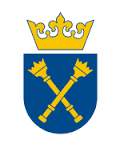 WZÓR UMOWY 80.272.346.2020zawarta w Krakowie w dniu …............ 2020 r. pomiędzy:Uniwersytetem Jagiellońskim w Krakowie z siedzibą przy ul. Gołębiej 24, 31-007 Kraków, NIP 675-000-22-36, zwanym dalej „Zamawiającym”, reprezentowanym przez: 1. ………. – ………. UJ, przy kontrasygnacie finansowej Kwestora UJ,a ………………………, wpisanym do Krajowego Rejestru Sądowego prowadzonego przez Sąd ………., pod numerem wpisu: …….., NIP: ………., REGON: ………, zwanym dalej „Wykonawcą”, reprezentowanym przez: 1. ………..W wyniku przeprowadzenia postępowania w trybie procedury zaproszenia do złożenia ofert w oparciu o art. 4d ust. 1 pkt 1 ustawy z dnia 29 stycznia 2004 r. - Prawo zamówień publicznych (t. j. Dz.U. 2019 poz. 1843 ze zm.) oraz ustawy z dnia 23 kwietnia 1964 r. – Kodeks cywilny (t. j. Dz. U. 2020 poz. 1740 ze zm.) zawarto Umowę następującej treści:§ 1Zamawiający powierza, a Wykonawca przyjmuje do zrealizowania dostawę, wraz 
z wniesieniem,  montażem i uruchomieniem 3 (trzech) sztuk analizatorów, w tym: analizator 1 o modelu….. wraz z dostawą 1 (jednej) sztuki komputera o modelu……., 1 (jednej ) sztuki monitora o modelu….., 1 (jednej) sztuki urządzenia wielofunkcyjnego o modelu……, 1 (jednej) sztuki myszki o modelu……., 1 (jednej) sztuki klawiatury o modelu…..;analizator 2 o modelu…. wraz z dostawą 1 (jednej) sztuki komputera o modelu……., 1 (jednej) sztuki monitora o modelu….., 1 (jednej) sztuki myszki o modelu……., 1 (jednej) sztuki klawiatury o modelu….;analizator 3 o modelu…… wraz z dostawą 1 (jednej) sztuki komputera o modelu……., 1 (jednej) sztuki monitora o modelu….., 1 (jednej) sztuki myszki o modelu……., 1 (jednej) sztuki klawiatury o modelu….do oznaczenia węgla, azotu, fosforu, krzemionki i żelaza wraz ze szkoleniem 3 (trzech) użytkowników na potrzeby Instytutu Geografii i Gospodarki Przestrzennej UJ, ul.Gronostajowa 7, 30-387 Kraków.Szczegółowy opis przedmiotu zamówienia znajduje się w pkt 3) Z, Załączniku A do Z i ofercie Wykonawcy z dnia …………… 2020 r.Wykonawca w ramach realizacji przedmiotu umowy jest zobowiązany 
w szczególności do dostarczenia przedmiotu zamówienia wraz 
z wniesieniem pod adres wskazany w ust. 1,  montażem i uruchomieniem wraz ze szkoleniem użytkowników.Wykonawca zapewnia, iż  szkolenie  odbywać się będzie przez okres 9 (dziewięciu) dni (3 dni po 8 godzin dla każdego z trzech analizatorów), dla 3 (trzech) użytkowników.Osobą odpowiedzialną za odbiór urządzeń i nadzór ze strony Zamawiającego jest pan/pani … , tel. …, e-mail: … lub inna osoba z ww. jednostki organizacyjnej UJ, wskazana przez Zamawiającego, zaś ze strony Wykonawcy pan/pani … , tel. …, e mail: …Wykonawca zobowiązuje się do realizacji  zamówienia w terminie do dnia 31 grudnia 2020 r., przy czym w przypadku zawarcia niniejszej umowy w formie elektronicznej za pomocą kwalifikowanego podpisu elektronicznego, Strony zgodnie oświadczają, że datą zawarcia jest dzień złożenia ostatniego (późniejszego) oświadczenia woli o jej zawarciu przez umocowanych przedstawicieli każdej ze Stron.Zamawiający zleca, a Wykonawca zobowiązuje się wykonać wszelkie niezbędne czynności dla zrealizowania przedmiotu Umowy określonego w ust. 1.Integralną częścią niniejszej Umowy jest dokumentacja postępowania, a w tym 
w szczególności Zaproszenie do złożenia oferty wraz z załącznikami (zwane dalej „Zaproszeniem”) i oferta Wykonawcy.Wykonawca ponosi całkowitą odpowiedzialność materialną i prawną za powstałe 
u Zamawiającego, jak i osób trzecich, szkody spowodowane działalnością wynikłą 
z realizacji niniejszej Umowy.Zlecenie wykonania części Umowy podwykonawcom nie zmienia zobowiązań Wykonawcy wobec Zamawiającego za wykonanie tej części Umowy.Wykonawca jest odpowiedzialny za działania, uchybienia i zaniedbania podwykonawców i ich pracowników w takim samym stopniu, jakby to były działania, uchybienia lub zaniedbania własne.Wykonawca oświadcza, iż oferowany sprzęt odpowiada normom CE 
w zakresie bezpieczeństwa urządzeń elektrycznych oraz posiada certyfikaty wskazane w  Załączniku A do Zaproszenia, na potwierdzenie czego wraz z dostawą sprzętów dołączy certyfikat lub inny dokument potwierdzający spełnienie wymagań określonych w Zaproszeniu, Załączniku A do Zaproszenia.§ 2Wykonawca oświadcza, że posiada odpowiednią wiedzę, doświadczenie i dysponuje stosowną bazą do wykonania przedmiotu Umowy.Wykonawca oświadcza, iż przedmiot Umowy wykona z zachowaniem wysokiej jakości użytych materiałów i zrealizowanych prac oraz dotrzyma umówionych terminów przy zachowaniu należytej staranności uwzględniając zawodowy charakter prowadzonej przez niego działalności.Przy odbiorze Wykonawca zobowiązany jest dostarczyć Zamawiającemu również egzemplarze oprogramowania stanowiące z dniem udzielenia ww. licencji własność Zamawiającego, w wersjach instalacyjnych albo wskazać adres strony internetowej 
z której ww. oprogramowanie można pobrać.§ 3   Wysokość wynagrodzenia przysługującego Wykonawcy za wykonanie przedmiotu umowy ustalona została na podstawie oferty Wykonawcy.   Wynagrodzenie ryczałtowe za przedmiot umowy ustala się na kwotę netto: ..................... PLN, słownie: ............................................ złotych 00/100, co po doliczeniu należnej stawki podatku VAT daje kwotę brutto: ..................... PLN, słownie: ............................................ złotych 00/100, w tym:kwotę netto: ..................... PLN, słownie: ............................................ złotych 00/100, co po doliczeniu należnej stawki podatku VAT daje kwotę brutto: ..................... PLN, słownie: ............................................ złotych 00/100 za dostawę dla analizatora 1: 1 (jednej) sztuki komputera, 1 (jednej) sztuki monitora, 1 (jednej) sztuki myszki, 1 (jednej) sztuki klawiatury; (jednej) sztuki urządzenia wielofunkcyjnego;kwotę netto: ..................... PLN, słownie: ............................................ złotych 00/100, co po doliczeniu należnej stawki podatku VAT daje kwotę brutto: ..................... PLN, słownie: ............................................ złotych 00/100 za dostawę dla analizatora 2: 1 (jednej) sztuki komputera, 1 (jednej) sztuki monitora, 1 (jednej) sztuki myszki, 1 (jednej) sztuki klawiatury;kwotę netto: ..................... PLN, słownie: ............................................ złotych 00/100, co po doliczeniu należnej stawki podatku VAT daje kwotę brutto: ..................... PLN, słownie: ............................................ złotych 00/100 za dostawę dla analizatora 3: 1 (jednej) sztuki komputera,1 (jednej) sztuki monitora 1 (jednej) sztuki myszki, 1 (jednej) sztuki klawiatury.  Zamawiający oświadcza, iż zgodnie z ustawą z dnia 11 marca 2004 r. o podatku od towarów i usług (t. j. Dz. U. 2020 poz. 106 ze zm.) będzie ubiegał się o zgodę na zastosowanie 0% stawki podatku od towarów i usług VAT na zamawiany sprzęt komputerowy w zakresie objętym ww. stawką podatkową – zgodnie z art. 83 ust. 1 pkt 26 przywołanej ustawy.  Wykonawca w ciągu 14 dni od otrzymania zawiadomienia Zamawiającego przesłanego na adres poczty elektronicznej Wykonawcy o wydaniu zaświadczenia przez ministra właściwego ds. szkolnictwa wyższego, potwierdzającego przeznaczenie dostarczonego sprzętu dla placówki oświatowej w rozumieniu art. 83 ust. 1 pkt 26 ustawy z dnia 11 marca 2004 r. o podatku od towarów i usług (t. j. Dz. U. 2020 poz. 106 ze zm.), doręczy wystawioną korektę faktury opiewającą na kwotę netto wskazaną w § 3 ust. 2 umowy w zakresie objętym stawką 0% VAT do siedziby Działu Zaopatrzenia - Sekcji Aparatury UJ w Krakowie (30-060) przy ul. Ingardena 3, pokój nr 5. Postanowienia zdania pierwszego nie stosuje się w przypadku, gdy Wykonawca wystawił fakturę opiewającą na kwotę wynagrodzenia netto w zakresie objętym stawką 0% VAT. Wykonawca dokona zwrotu należności wskazanej w powyższej fakturze korygującej na wskazany przez Zamawiającego rachunku bankowym w terminie do 21 dni, licząc od dnia jej doręczenia Zamawiającemu.  Wynagrodzenie Wykonawcy uwzględnia w szczególności wszystkie koszty prac i czynności niezbędnych do wykonania przedmiotu umowy, w tym koszty dostawy, transportu, koszty szkolenia personelu, koszty usług świadczonych w ramach gwarancji, odpowiedzialności z tytułu rękojmi za wady.    Zamawiający jest podatnikiem VAT i posiada NIP 675-000-22-36.   Wykonawca jest podatnikiem VAT i posiada NIP …............................. lub nie jest podatnikiem VAT na terytorium Rzeczpospolitej Polskiej.   Należny od kwoty wynagrodzenia podatek od towarów i usług VAT, pokryje Zamawiający na konto właściwego Urzędu Skarbowego w przypadku powstania u Zamawiającego obowiązku podatkowego zgodnie z przepisami o podatku od towarów i usług.§ 4Wykonawca otrzyma wynagrodzenie po wykonaniu całości przedmiotu Umowy, potwierdzonego protokołem odbioru bez zastrzeżeń i po złożeniu w siedzibie jednostki UJ, o której mowa w § 1 ust. 1 umowy prawidłowo wystawionej faktury. Zamawiający przystąpi do czynności odbioru po pisemnym powiadomieniu go przez Wykonawcę o gotowości do odbioru. Dokument zgłoszenia o gotowości do odbioru Wykonawca zobowiązany jest dostarczyć do osoby wskazanej w § 1 ust. 6 umowy na co najmniej 7 (siedem) dni roboczych przed planowanym terminem odbioru.Za dzień odbioru przedmiotu Umowy Strony uważać będą dzień faktycznej realizacji przez Wykonawcę czynności składających się na przedmiot zamówienia, który zostanie odnotowany ww. protokole odbioru.Protokół odbioru przedmiotu umowy będzie sporządzony z udziałem upoważnionych przedstawicieli Stron Umowy, po sprawdzeniu zgodności realizacji przedmiotu umowy zgodnie z warunkami Umowy, Zaproszeniem i ofertą Wykonawcy, dostawy przedmiotu zamówienia do siedziby jednostki organizacyjnej UJ wskazanej w § 1 ust. 1 Umowy.Zamawiający dokona odbioru całości przedmiotu zamówienia w terminie do 2 dni roboczych od dnia otrzymania przez niego pisemnego zawiadomienia Wykonawcy wskazanego w ust. 2 niniejszego paragrafu, pod warunkiem, iż przedmiot umowy będzie wolny od wad.Protokół odbioru przedmiotu umowy może być podpisany z chwilą jego dostarczenia w całości do Zamawiającego i po stwierdzeniu braku widocznych wad. Podpisanie protokołu nie wyłącza dochodzenia przez Zamawiającego roszczeń 
z tytułu nienależytego wykonania umowy, w szczególności w przypadku wykrycia wad przedmiotu umowy przez Zamawiającego po dokonaniu odbioru.Do przeprowadzenia odbioru przedmiotu umowy ze strony Zamawiającego oraz Wykonawcy upoważnieni są przedstawiciele wskazani w § 1 ust. 4 umowy.Termin zapłaty faktury za wykonany i odebrany przedmiot Umowy ustala się do 30 dni od daty dostarczenia Zamawiającemu prawidłowo wystawionej faktury wraz 
z podpisanym protokołem odbioru przedmiotu Umowy bez zastrzeżeń. Faktura winna być wystawiana w następujący sposób:Uniwersytet Jagielloński, ul. Gołębia 24, 31-007 Kraków, NIP: PL 675-000-22-36, REGON: 000001270 i opatrzona dopiskiem, dla jakiej Jednostki Zamawiającego zamówienie zrealizowano.W przypadku wystawiania ustrukturyzowanych faktur elektronicznych 
w rozumieniu art. 6 ust. 1 ustawy z dnia 9 listopada 2018 r. o elektronicznym fakturowaniu w zamówieniach publicznych, koncesjach na roboty budowlane lub usługi oraz partnerstwie publiczno-prywatnym (t. j. Dz. U. 2020 poz. 1666 ze zm.) za pośrednictwem Platformy Elektronicznego Fakturowania dostępnej pod adresem: https://efaktura.gov.pl/, w polu „referencja”, Wykonawca wpisze adres, wpisze następujący e-mail: …………Wynagrodzenie przysługujące Wykonawcy jest płatne przelewem z rachunku bankowego Zamawiającego na rachunek bankowy Wykonawcy wskazany 
w fakturze.Miejscem płatności jest Bank Zamawiającego, a zapłata następuje z chwilą dokonania zlecenia przelewu przez Zamawiającego.Wykonawca zobowiązany jest do wskazania na fakturze numeru rachunku, który został ujawniony w wykazie podmiotów zarejestrowanych jako podatnicy VAT, nie zarejestrowanych oraz wykreślonych i przywróconych do rejestru VAT prowadzonym przez Szefa Krajowej Administracji Skarbowej (tzw. „Biała lista” – art. 96b ust. 1 ustawy z dnia 11 marca 2004 r. o podatku od towarów i usług – t. j. Dz. U. 2020 poz. 106 ze zm.).W razie braku ujawnienia bankowego rachunku rozliczeniowego Wykonawcy na „Białej liście” Zamawiający będzie uprawniony do zapłaty wynagrodzenia na rachunek wskazany w fakturze Wykonawcy przy zastosowaniu mechanizmu podzielonej płatności albo do zawiadomienia właściwego naczelnika urzędu skarbowego przy dokonywaniu pierwszej zapłaty wynagrodzenia przelewem na rachunek wskazany w tej fakturze.Zamawiający w przypadku, gdy Wykonawca jest zarejestrowany jako czynny podatnik podatku od towarów i usług Zamawiający może dokonać płatności wynagrodzenia z zastosowaniem mechanizmu podzielonej płatności, to jest w sposób wskazany w art. 108a ust. 2 ustawy z dnia 11 marca 2004 r. o podatku od towarów i usług (t. j. Dz. U. 2020 poz. 106 ze zm.). Postanowień zdania 1. nie stosuje się, gdy przedmiot umowy stanowi czynność zwolnioną z podatku VAT albo jest on objęty 0% stawką podatku VAT.Wykonawca potwierdza, iż ujawniony na fakturze bankowy rachunek rozliczeniowy służy mu wyłącznie dla celów rozliczeń z tytułu prowadzonej przez niego działalności gospodarczej, dla którego prowadzony jest rachunek VAT.Wykonawcy nie przysługuje prawo przenoszenia na podmioty trzecie wierzytelności wynikających z niniejszej Umowy, bez uprzedniej, pisemnej zgody Zamawiającego.§ 5Wykonawca zobowiązuje się wykonać przedmiot umowy bez wad i usterek, przy czym jest on zobowiązany zweryfikować zgodność znajdujących się na przedmiocie Umowy oznaczeń z danymi zawartymi w dokumencie gwarancyjnym (oświadczeniu gwaranta) wskazanym w ust. 2 niniejszego paragrafu umowy oraz stan plomb 
i innych umieszczonych na nim zabezpieczeń, o ile takie zabezpieczenia zostały zastosowane.Wykonawca wraz z dostawą całości przedmiotu niniejszej Umowy, wyda Zamawiającemu dokument gwarancyjny (oświadczenie gwaranta), którego treść będzie obejmowała co najmniej następujące informacje: nazwę i adres gwaranta lub jego przedstawiciela w Rzeczypospolitej Polskiej, czas trwania i terytorialny zasięg ochrony gwarancyjnej, uprawnienia przysługujące Zamawiającemu w razie stwierdzenia wady fizycznej, a także stwierdzenie, że gwarancja nie wyłącza, nie ogranicza ani nie zawiesza uprawnień Zamawiającego wynikających z przepisów o rękojmi za wady przedmiotu umowy.Wykonawca udziela na analizatory 12 miesięcznej gwarancji, na komputery 12 miesięcznej gwarancji, na monitory 12 miesięcznej gwarancji, na urządzenie wielofunkcyjne 12 miesięcznej gwarancji, na myszki 12 miesięcznej gwarancji, na klawiaturę….12 miesięcznej gwarancji, obejmującej koszt napraw i części zamiennych. W ramach gwarancji Wykonawca będzie zobowiązany m.in. do nieodpłatnej (wliczonej w cenę oferty) bieżącej konserwacji, serwisu i przeglądów, wynikających z warunków gwarancji i naprawy przedmiotu umowy w okresie gwarancyjnym. Gwarancja będzie świadczona przez producenta lub autoryzowany przez niego serwis lub osoby na koszt Wykonawcy w siedzibie Zamawiającego, a jeżeli jest to technicznie niemożliwe to wszelkie działania organizacyjne i koszty związane ze świadczeniem usługi gwarancyjnej poza siedzibą Zamawiającego ponosi Wykonawca.W przypadku stwierdzenia wad w wykonanym przedmiocie umowy Wykonawca zobowiązuje się do jego nieodpłatnej wymiany lub usunięcia wad w miejscu użytkowania przedmiotu Umowy w terminie uzgodnionym przez Strony, nie dłuższym jednak niż 6 tygodni, przy czym reakcja serwisu musi nastąpić do 48 godzin od chwili zgłoszenia telefonicznie, faxem lub emailem, przy czym wszelkie działania organizacyjne i koszty związane ze świadczeniem usługi gwarancyjnej poza miejscem wykonania umowy ponosi Wykonawca. Wykonawca gwarantuje najwyższą jakość dostarczonego przedmiotu umowy zgodnie ze specyfikacją techniczną. Odpowiedzialność z tytułu gwarancji obejmuje zarówno wady powstałe z przyczyn tkwiących w przedmiocie umowy w chwili dokonania odbioru przez Zamawiającego jak i wszelkie inne wady fizyczne, powstałe z przyczyn, za które Wykonawca ponosi odpowiedzialność, pod warunkiem, że wady te ujawnią się w ciągu terminu obowiązywania gwarancji. Bieg terminu gwarancji rozpoczyna się w dniu następnym, po odbiorze przedmiotu umowy, przy czym w przypadku wymiany wadliwego przedmiotu umowy (jego elementu lub modułu) na nowy albo dokonania usunięcia istotnej wady (usterki) termin gwarancji biegnie na nowo od chwili ponownego dostarczenia Zamawiającemu naprawionych rzeczy (odpowiednio przedmiotu umowy, jego elementu lub modułu).Okres gwarancji ulega automatycznie przedłużeniu o okres naprawy, tj. czas liczony od zgłoszenia do usunięcia awarii czy usterki określony w ust. 5 niniejszego paragrafu umowy.Zamawiający może wykonywać uprawnienia z tytułu rękojmi za wady fizyczne rzeczy niezależnie od uprawnień wynikających z gwarancji. Uprawnienia z tytułu rękojmi za wady fizyczne wygasają po upływie 24 miesięcy od momentu dostarczenia Zamawiającemu całości przedmiotu umowy potwierdzonego podpisanym protokołem odbioru bez zastrzeżeń, przy czym w razie wykonywania przez Zamawiającego uprawnień z gwarancji bieg terminu do wykonania uprawnień z tytułu rękojmi ulega zawieszeniu z dniem zawiadomienia Wykonawcy o wadzie (usterce). Termin ten biegnie dalej od dnia odmowy przez Wykonawcy wykonania obowiązków wynikających z gwarancji albo bezskutecznego upływu terminu określonego na usunięcie wady (usterki) przedmiotu umowy.Zamawiający w ramach wykonywania uprawnień z tytułu rękojmi za wady fizyczne rzeczy, w szczególności w razie wadliwego montażu przedmiotu niniejszej umowy (§ 1 ust. 1) przez Wykonawcę, będzie domagał się jej demontażu i ponownego zamontowania po dokonaniu wymiany na wolną od wad lub usunięciu wady. W razie niewykonania tego obowiązku przez Wykonawcę zapis ust. 12 niniejszego paragrafu umowy stosuje się odpowiednio.W przypadku, gdy Wykonawca nie dochowa postanowień dotyczących odpowiedzialności z tytułu gwarancji lub nie zastosuje się do powyższych zasad Zamawiający jest uprawniony do usunięcia wad (usterek) w drodze naprawy, na ryzyko i koszt Wykonawcy, zachowując przy tym inne uprawnienia przysługujące mu na podstawie umowy. W takich przypadkach Zamawiający ma prawo zaangażować inny podmiot do usunięcia wad (usterek), a Wykonawca zobowiązany jest pokryć związane z tym koszty w ciągu 14 dni od daty otrzymania wezwania wraz z dowodem zapłaty.Zamawiający zobowiązuje się dotrzymywać podstawowych warunków eksploatacji określonych przez producenta w treści oświadczenia gwaranta zawartego w dokumentach gwarancyjnych lub instrukcjach eksploatacji dostarczonych przez Wykonawcę, w zakresie w jakim nie jest ono sprzeczne z postanowieniami niniejszego paragrafu umowy. § 6Oprócz przypadków wymienionych w Kodeksie cywilnym Stronom przysługuje prawo odstąpienia od niniejszej Umowy w razie zaistnienia okoliczności wskazanych w ust. 2.Zamawiający może odstąpić od umowy nie wcześniej niż w terminie 7 dni od dnia powzięcia wiadomości o zaistnieniu jednej z poniższych okoliczności oraz nie później niż do dnia upływu okresu gwarancji (rękojmi) na przedmiot umowy, to jest gdy: Wykonawca na skutek swojej niewypłacalności nie wykonuje zobowiązań pieniężnych przez okres co najmniej 3 miesięcy;zostaną podjęte czynności zmierzające do likwidacji Wykonawcy, nastąpi rozwiązanie Wykonawcy bez przeprowadzenia likwidacji albo wykreślenie Wykonawcy jako przedsiębiorcy z CEIDG;nastąpi zajęcie majątku Wykonawcy;powzięcia informacji o utracie płynności finansowej przez Wykonawcę, w szczególności w skutek wystąpienia zajęć komorniczych lub innych zajęć uprawnionych organów o łącznej wartości przekraczającej 200 000,00 PLN (słownie: dwieście tysięcy złotych 00/100);Wykonawca dostarczył aparaturę nieodpowiadającą treści Umowy lub przekroczył termin wykonania Umowy o 7 dni, i w dodatkowym, wyznaczonym przez Zamawiającego terminie nie dłuższym niż 7 dni, nie wykonał Umowy zgodnie z jej postanowieniami.Ponadto w razie zaistnienia istotnej zmiany okoliczności powodującej, że wykonanie Umowy nie leży w interesie publicznym, czego nie można było przewidzieć w chwili zawarcia Umowy, Zamawiający może odstąpić od Umowy w terminie 30 dni od powzięcia wiadomości o tych okolicznościach. Wykonawcy nie przysługuje odszkodowanie z tytułu odstąpienia przez Zamawiającego od Umowy z powodu okoliczności leżących po stronie Wykonawcy albo w razie odstąpienia od Umowy na podstawie ust. 2 niniejszego paragrafu Umowy.Odstąpienie od Umowy powinno nastąpić w formie pisemnej pod rygorem nieważności. Odstąpienie od Umowy nie wpływa na skuteczność roszczeń o zapłatę kar umownych.W przypadku zaistnienia przesłanek odstąpienia od Umowy, Zamawiający jest uprawniony do odstąpienia częściowego lub całkowitego. Zamawiający jest uprawniony do korzystania z tej części Umowy, której odstąpienie nie dotyczy. W takiej sytuacji Wykonawca jest uprawniony do wynagrodzenia w części, której odstąpienie nie dotyczy.§ 7Strony zastrzegają sobie prawo do dochodzenia kar umownych za niezgodne 
z niniejszą umową lub nienależyte wykonanie zobowiązań z Umowy wynikających.Wykonawca, z zastrzeżeniem ust. 4 niniejszego paragrafu, zapłaci Zamawiającemu karę umowną w poniższej wysokości w przypadkach:odstąpienia od Umowy wskutek okoliczności od Zamawiającego niezależnych w wysokości 5% wynagrodzenia brutto ustalonego w § 3 ust. 2 Umowy;niewykonania lub nienależytego wykonania Umowy w wysokości 5% wynagrodzenia brutto ustalonego w § 3 ust. 2 Umowy, przy czym nienależyte wykonanie Umowy to jej realizacja, która pozostaje w sprzeczności z treścią Umowy lub ofertą Wykonawcy, bądź postanowieniami Zaproszenia, Załącznika A do Z, albo też nie zapewnia osiągnięcia wymaganych parametrów, funkcjonalności i zakresów wynikających z Zaproszenia, Załącznika A do Z i użytkowych przedmiotu Umowy;zwłoki w wykonaniu przedmiotu Umowy w wysokości 0,1% wynagrodzenia brutto ustalonego w § 3 ust. 2 Umowy za każdy dzień zwłoki licząc od dnia następnego w stosunku do terminu zakończenia realizacji przedmiotu Umowy, określonego w § 1 ust. 6 Umowy, nie więcej niż 30% wynagrodzenia brutto ustalonego w § 3 ust. 2 Umowy;zwłoki w usunięciu wad przedmiotu Umowy stwierdzonych przy odbiorze, 
w wysokości 0,1% wynagrodzenia brutto ustalonego w § 3 ust. 2 Umowy za każdy dzień zwłoki, licząc od następnego dnia po upływie terminu określonego przez Zamawiającego w celu usunięcia wad, nie więcej niż 30% wynagrodzenia brutto ustalonego w § 3 ust. 2 Umowy,zwłoki w usunięciu wad stwierdzonych w okresie gwarancji (rękojmi) 
w wysokości 0,1% wynagrodzenia brutto ustalonego w § 3 ust. 2 Umowy za każdy dzień zwłoki liczony od dnia następnego w stosunku do terminu (dnia) ustalonego zgodnie z treścią § 5 ust. 5 Umowy albo w pisemnym oświadczeniu Stron, nie więcej niż 30% wynagrodzenia brutto ustalonego w § 3 ust. 2 Umowy,nieprzeprowadzenia szkolenia wskazanego w § 1 ust. 1 Umowy w wysokości 500,00 PLN (słownie: pięćset złotych 00/100),braku doręczenia wystawionej korekty faktury w wysokości stanowiącej równowartość należnego podatku od towarów i usług VAT z tytułu przedmiotowej dostawy sprzętu komputerowego objętego stawką 0% VAT w terminie określonym w § 3 ust. 5 umowy. Zamawiający zapłaci Wykonawcy karę umowną w przydatku odstąpienia od niniejszej Umowy przez Wykonawcę z przyczyn leżących wyłącznie po stronie Zamawiającego w wysokości 5% wynagrodzenia brutto ustalonego w § 3 ust. 2 Umowy.Strony mogą dochodzić na zasadach ogólnych odszkodowania przewyższającego wysokość zastrzeżonych kar umownych, przy czym kary umowne określone w ust. 2 i 3 mają charakter zaliczalny na poczet przedmiotowego odszkodowania uzupełniającego dochodzonego przez daną Stronę umowy.Roszczenie o zapłatę kar umownych staje się wymagalne począwszy od dnia następnego po dniu, w którym miały miejsce okoliczności faktyczne określone w niniejszej umowie stanowiące podstawę do ich naliczenia. Zamawiający jest uprawniony do potrącenia ewentualnych kar umownych 
z wymagalnej i należnej Wykonawcy wierzytelności, w tym z kwoty wynagrodzenia określonej w fakturze, na co Wykonawca wyraża zgodę.Zapłata kar umownych nie zwalnia Wykonawcy od obowiązku wykonania Umowy.§ 8Strony dopuszczają możliwość zmiany Umowy po uprzednim sporządzeniu protokołu konieczności, przy zachowaniu ryczałtowego charakteru ceny Umowy, poprzez podpisanie aneksu do Umowy, w szczególności w następujących przypadkach:zmiany terminu realizacji przedmiotu Umowy, poprzez jego skrócenie w przypadku zgodnej woli Stron, lub poprzez jego przedłużenie ze względu na przyczyny leżące po stronie Zamawiającego dotyczące w szczególności braku przygotowania/przekazania miejsca realizacji/dostawy, oraz inne niezawinione przez Strony przyczyny spowodowane przez siłę wyższą w rozumieniu § 9,poprawy jakości lub innych parametrów charakterystycznych dla danego elementu przedmiotu Umowy lub zmiany technologii na równoważną lub lepszą, podniesienia wydajności bezpieczeństwa, w sytuacji wycofania z rynku przez producenta lub zakończenia produkcji zaoferowanego przez Wykonawcę przedmiotu Umowy bądź jego elementów,aktualizacji rozwiązań z uwagi na postęp technologiczny lub zmiany obowiązujących przepisów.2. 	Zmiany niedotyczące postanowień umownych np. gdy z przyczyn organizacyjnych konieczna będzie zmiana danych teleadresowych określonych w umowie, gdy zmianie ulegnie numer konta bankowego jednej ze Stron nastąpią poprzez przekazanie pisemnego oświadczenie Strony, której te zmiany dotyczą, drugiej Stronie.§ 9Przez okoliczności siły wyższej strony rozumieją zdarzenie zewnętrzne o charakterze nadzwyczajnym, którego nie można było przewidzieć ani jemu zapobiec, w szczególności takie jak: wojna, stan wyjątkowy, powódź, epidemia choroby zagrażającej życiu lub zdrowiu ludzi, pożar czy też zasadnicza zmiana sytuacji społeczno – gospodarczej.Jeżeli wskutek okoliczności siły wyższej Strona nie będzie mogła wykonywać swoich obowiązków umownych w całości lub w części, niezwłocznie powiadomi o tym drugą stronę. W takim przypadku Strony uzgodnią sposób i zasady dalszego wykonywania umowy czasowo zawieszą jej realizację lub umowa zostanie rozwiązana.Bieg terminów określonych w niniejszej umowie ulega zawieszeniu przez czas trwania przeszkody spowodowanej siłą wyższą.§ 10Wszelkie oświadczenia Stron skutkujące zmianą lub wygaśnięciem Umowy będą składane na piśmie pod rygorem nieważności, listem poleconym lub za potwierdzeniem ich złożenia.Ewentualna nieważność jednego lub kilku postanowień niniejszej Umowy nie wpływa na ważność Umowy w całości. W takim przypadku Strony zastępują nieważne postanowienie postanowieniem zgodnym z celem i innymi postanowieniami Umowy.§ 11Wykonawcy nie przysługuje prawo przenoszenia wierzytelności wynikających z niniejszej Umowy na podmioty trzecie bez uprzedniej zgody Zamawiającego. Strony zobowiązują się do każdorazowego powiadamiania się listem poleconym 
o zmianie adresu swojej siedziby, pod rygorem uznania za skutecznie doręczoną korespondencję wysłaną pod dotychczasowy znany adres.§ 12W sprawach nieuregulowanych niniejszą umową mają zastosowanie przepisy prawa polskiego (RP), w szczególności ustawy z dnia 20 lipca 2018 r. – Prawo o szkolnictwie wyższym i nauce (t. j. Dz. U. 2020 poz. 85 ze zm.), ustawy z dnia 02 marca 2020 r. o szczególnych rozwiązaniach związanych z zapobieganiem, przeciwdziałaniem i zwalczaniem COVID-19, innych chorób zakaźnych oraz wywołanych nimi sytuacji kryzysowych (t. j. Dz. U. 2020 poz. 1842 ze zm.) oraz przepisy ustawy z dnia 23 kwietnia 1964 r. – Kodeks cywilny (t. j. Dz. U. 2020 poz. 1740 ze zm.).Wszelkie zmiany lub uzupełnienia niniejszej Umowy mogą nastąpić za zgodą Stron w formie pisemnej pod rygorem nieważności.Sądem właściwym dla wszystkich spraw związanych z niniejszą umową będzie sąd miejscowo właściwy według siedziby Zamawiającego.Umowę sporządzono w dwóch (2) jednobrzmiących egzemplarzach, po jednym (1) egzemplarzu dla każdej ze Stron, przy czym w przypadku zawarcia umowy w formie elektronicznej poprzez opatrzenie jej podpisem kwalifikowanym elektronicznym, powstały w ten sposób dokument elektroniczny stanowi poświadczenie, iż Strony zgodnie złożyły oświadczenia woli w nim zawarte.  Zamawiający :						       Wykonawca :.............................................................			..................................................FORMULARZ OFERTY_____________________________________________________________ZAMAWIAJĄCY – Uniwersytet Jagielloński  ul. Gołębia 24, 31 – 007 Kraków;Jednostka prowadząca sprawę – Dział Zamówień Publicznych UJ  ul. Straszewskiego 25/2, 31-113 KrakówNazwa (Firma) Wykonawcy – ………………………………………………………………………………….,Adres siedziby – ……………………………………………………………………………………,Adres do korespondencji – ……………………………………………………………………………………,Tel. - ......................................................; faks - ......................................................;E-mail: ..............................................................;NIP - .................................................; REGON - .................................................;Nawiązując do ogłoszonego zaproszenia na dostawę wraz z wniesieniem,  montażem i uruchomieniem analizatorów do oznaczenia węgla, azotu, fosforu, krzemionki i żelaza wraz ze szkoleniem użytkowników na potrzeby Instytutu Geografii i Gospodarki Przestrzennej UJ, ul.Gronostajowa 7, 30-387 Kraków, nr sprawy 80.272.346.2020, składamy poniższą ofertę:oferujemy wykonanie całości przedmiotu zamówienia za łączną kwotę netto ......................................PLN *, plus należny podatek VAT w wysokości ….....%*, co daje kwotę brutto......................................PLN (słownie:…..........................…......... PLN), oferujemy termin realizacji przedmiotu Umowy w terminie do dnia 31 grudnia 2020 r. oferujemy termin płatności wynoszący 30 dni liczony od doręczenia faktury, odpowiednio dla wymagań określonych w Zaproszeniu,oświadczamy, że zapoznaliśmy się z treścią Zaproszenia do złożenia ofert, 
w szczególności zawartym w nim wzorem Umowy oraz opisem przedmiotu zamówienia wraz załącznikami i uznajemy się za związanych określonymi w niej wymaganiami 
i zasadami postępowania, oświadczamy, że uważamy się za związanych niniejszą ofertą na okres 30 dni od daty jej otwarcia, 6) oświadczamy, iż oferujemy przedmiot zamówienia zgodny z wymaganiami 
i warunkami określonymi przez Zamawiającego w Zaproszeniu7) oferujemy gwarancję jak w Zaproszeniu (Załącznik A do Z)8) oświadczamy, iż oferowany sprzęt spełnia normy i posiada certyfikaty wskazane w Zaproszeniu oraz Załączniku A do Z. 9) osobą upoważnioną do kontaktów z Zamawiającym w zakresie złożonej oferty oraz w sprawach dotyczących ewentualnej realizacji umowy jest: ……….…………….., e-mail: …………………., tel.: ………………….. (można wypełnić fakultatywnie)10) oferta liczy ........................* kolejno ponumerowanych kart.Uwaga! Miejsca wykropkowane i/lub oznaczone „*” we wzorze formularza oferty i wzorach jego załączników Wykonawca zobowiązany jest odpowiednio do ich treści wypełnić lub skreślićMiejscowość.................................................dnia...................................... roku.(pieczęć i podpis osoby uprawnionej doskładania oświadczeń woli w imieniu Wykonawcy)Załącznik nr 1 do formularza oferty(Pieczęć firmowa Wykonawcy)OŚWIADCZENIESkładając ofertę w  zakresie dostawy, wraz z wniesieniem,  montażem i uruchomieniem analizatorów do oznaczenia węgla, azotu, fosforu, krzemionki i żelaza wraz ze szkoleniem użytkowników na potrzeby Instytutu Geografii i Gospodarki Przestrzennej UJ, ul. Gronostajowa 7, 30-387 Kraków, nr sprawy 80.272.346.2020, oświadczam, że nie zachodzą przesłanki opisane w pkt 8) 6 Zaproszenia do składania ofert skutkujące odrzuceniem oferty Wykonawcy z niniejszego postępowania oraz brak jest podstaw wskazanych w pkt 8) 7 Zaproszenia do składania ofert skutkujących wykluczeniem Wykonawcy z niniejszego postępowania.                 Miejscowość .................................................. dnia ..........................................roku.........................................................................(pieczęć i podpis osoby uprawnionej doskładania oświadczeń woli w imieniu Wykonawcy)Załącznik nr 2 do formularza oferty (Wykonawca/Pieczęć firmowa Wykonawcy)  OŚWIADCZENIE WYKONAWCY W ZAKRESIE WYPEŁNIENIA OBOWIĄZKÓW INFORMACYJNYCH PRZEWIDZIANYCH W ART. 13 LUB ART. 14 RODONiniejszym oświadczam, iż wypełniłam/em/liśmy obowiązki informacyjne przewidziane w art. 13 lub art. 14 Rozporządzenia Parlamentu Europejskiego i Rady UE 2016/679 z dnia 27 kwietnia 2016 r. w sprawie ochrony osób fizycznych w związku z przetwarzaniem danych osobowych i w sprawie swobodnego przepływu takich danych oraz uchylenia dyrektywy 95/46/WE wobec osób fizycznych, od których dane osobowe bezpośrednio lub pośrednio pozyskałam/em/liśmy w celu ubiegania się o udzielenie zamówienia publicznego 
w niniejszym postępowaniu.     Miejscowość .................................................. dnia .......................................... r.						.......................................................................		         (pieczęć i podpis osoby/ób uprawnionej/ych 				      do składania oświadczeń woli w imieniu Wykonawcy           lub czytelny podpis w przypadku osób fizycznych)Załącznik nr 3 do formularza oferty        (Pieczęć firmowa Wykonawcy)KALKULACJA CENY OFERTYRazem cena netto………Razem cena brutto……….. Razem cena netto………Razem cena brutto……….. Razem cena netto………Razem cena brutto………   Miejscowość .................................................. dnia ........................................... roku.........................................................................(pieczęć i podpis osoby uprawnionej do                                                                                   składania oświadczeń woli w imieniu Wykonawcy)Załącznik  A do ZANALIZATOR DO OZNACZANIA TOC/TIC/TC+TN W PRÓBKACH CIEKŁYCH  Analizator węgla organicznego TOC/NPOC, nieorganicznego TIC, całkowitego TC w próbach ścieków, wód powierzchniowych, gruntowych, infiltracyjnych oraz w próbkach stałych osadów, gleb przez wysokotemperaturowe (min 8000C) utlenianie w strumieniu tlenu lub powietrza syntetycznego. Przez zastosowanie spalania katalitycznego, węgiel związany przetwarzany jest na CO2 i mierzony za pomocą 4-kanałowego detektora NDIR z automatycznym wybieraniem zakresu.Aparat ma możliwość oznaczania węgla organicznego zarówno metodą bezpośrednią jak i różnicową Oznaczanie zgodnie z normami :Oznaczanie węgla zgodnie z normamiEN 1484, ENV 12260,  ISO 8245,  EPA 415.1, DIN 38409, European Pharmacopoeia 6.0 vol. 1 (20244) 2008. p.71, US Pharmacopoeia NF USP 30(643)     Certyfikat (deklaracja) zgodności CEZakres pomiarowy dla węgla:Detektor NDIR 4-kanałowyponiżej 0,1 do 60.000 ppm C (dla prób ciekłych)do  min. 12 mg C wartości bezwzględnej węgla (dla prób stałych)Dolny próg detekcji węgla od 6 ppb CJednoczesne z węglem oznaczanie azotu całkowitego z tej samej próbki:Detektor chemiluminescencyjny CLD do oznaczania azotu całkowitego: Zakres oznaczania 0,01 do 200 ppm NDokładność (powtarzalność pomiarów): precyzja oznaczeń węgla (względne odch. standardowe) RSD< 1% (przy zawartości węgla > 5 ppm C)Możliwość stosowania wysokiej temperatury spalania na katalizatorze platynowym 8500C do 9500C (max 12000C)Zasilanie elektryczne 230 V AC / 50 HzPobór mocy max 2 kWWaga aparatu do 70 kgPiec z pionowo usytuowaną 2-strefową kwarcową rurą spalań Strefa 1 separacyjna z wyjmowalnym, okresowo oczyszczanym lub wymiennym skruberem do oddzielania soli nieorganicznych, alkaliów, tlenków metali i pozostałościStrefa 2 katalitycznego spalania z katalizatorem platynowym Pt 5%Głowica nastrzykowa ze sterowanym silnikiem krokowym, wielodrogowym zaworem ceramicznym  o zwiększonej odporności na cząsteczki Strzykawka automatyczna z tłokiem napędzanym sinikiem krokowymDodatkowa pętla w układzie dozowania strzykawki zapobiegająca sedymentacji cząstek na tłoku strzykawki (procedura „Particle”)Autosampler wbudowany w aparacie od góry z możliwością stosowania wymiennie karuzeli na próbki ciekłe i na próbki stałeAutomatyczne podawanie próbek ciekłych z wbudowanego własnego autosamplera z min. 32-pozycyjną karuzelą do próbek ciekłych na fiolki o objętości 40 ml  z możliwością zakwaszania próbek i wydmuchiwania węglanów na autosamplerzePłukanie układu cieczowego następną próbkązestaw fiolek 40 ml – 100 szt.Mieszadło magnetyczne próbek ciekłych na autosamplerzeMożliwość rozbudowy analizatora o oznaczanie TOC/TC w próbkach stałych z automatycznym podawaniem prób stałych z wbudowanej 60-pozycyjnej karuzeli (tacy)Zestaw startowy materiałów eksploatacyjnych do badania próbek ciekłych na ok. 2500 spalańAutomatyczne zakwaszanie próbki ciekłej w wewnętrznym reaktorze analizatora z wbudowanym zbiornikiem i pompką do dozowania kwasuProgramowalna szybkość oraz objętość nastrzykiwanej próbki od 0,05 ml do 2 ml Programowalna objętość dozowania kwasu4-stopniowy system osuszania mierzonego CO2 (kondensor, membrana półprzepuszczalna, absorber chemiczny, mikrofiltr)Absorber chlorowców w układzie gazowym (wełna mosiężna lub srebrna)Regulacja  i stabilizacja przepływu gazu przez detektor NDIRElektroniczny pomiar i rejestracja przepływu gazu na wylocie aparatu (przed detektorem NDIR)Elektroniczny pomiar i rejestracja przepływu gazu na wlocie  aparatuProgramowalna funkcja automatycznego odcięcia dopływu gazu nośnego i ew. redukcji temperatury pieca po zakończeniu serii analizAnalizator sterowany z komputera z systemem operacyjnym Windows 10 przystosowany do współpracy z programem użytkowym aparatuReduktor 2-stopniowy na tlen lub powietrze syntetyczne z membraną regulatora do gazów czystych, korpusem, zaworem odcinającym,  kompletem złączek i rurek podłączeniowych do aparatu z kompletem złączek i konanie membrany - stal nierdzewnaOprogramowanie użytkowe analizatora z menu w wybieralnych wersjach językowych (w polskiej  i angielskiej wersji językowej)Program użytkowy umożliwia następujące procedury:-   kalibracja wielopunktowa z roztworu bazowego o stałym stężeniu i różnych objętościach  dozowanych automatyczniekalibracja wielopunktowa z roztworów o różnych stężeniach i stałej objętościprocedura wspomagająca automatyczną edycję próbek kalibracyjnychwyliczanie krzywej kalibracyjnej liniowej, nieliniowej i mieszanej z możliwością optymalizacji ich współczynników korelacji krzywej i współczynnika jakości krzywejmożliwość przyporządkowywania próbkom, w ramach tej samej serii badanych próbek dowolnych, różnych współczynników kalibracyjnychmożliwość korekcji wyników dziennym współczynnikiem korekcyjnym wyliczonym na podstawie próbek wzorcowychmożliwość odejmowania wartości ślepejmożliwość wyliczania danych statystycznych (wartości średnie, błędy bezwzględne, odchylenie standardowe)możliwość ręcznej integracji piku i korekcji linii bazowejmożliwość zapamiętywania danych pomiarowych oraz plików graficznych zawierających przebiegi czasowe mierzonych pików, temperatur, ciśnień, przepływów gazów w trakcie każdej analizyciągłe monitorowanie na ekranie monitora parametrów aparatu, sygnału detektora, temperatur, ciśnień, przepływów gazów, fazy analizy i trybu pracymonitorowanie czynności konserwacyjnychautomatyczne testy szczelności z wizualizacją schematu diagnostycznego aparatu i zaznaczeniem aktualnie sprawdzanego fragmentu układuautomatyczna, programowalna funkcja automatycznego odcięcia gazu nośnego (w razie potrzeby obniżenia temperatury pieca) po zakończeniu wyznaczonej serii analizmożliwość exportu i importu danych do co najmniej MS Excel, MS Access, AQS, LIMSMożliwość zastosowania w przyszłości modułu do bezpośredniego oznaczania TIC w próbkach stałych z reaktorem do odzysku węglanów przez zakwaszenieGwarancja na analizator minimum 12 miesięcyKomputer – 1 sztuka Urządzenie wielofunkcyjne- 1 sztukaGwarancja minimum 12 miesięcy.Monitor - 1 sztukaANALIZATOR DO OZNACZANIA TOC (AOC+ROC)/TIC/TC+TN W PRÓBKACH STAŁYCHAnalizator do automatycznego oznaczania wszystkich frakcji węgla i azotu całkowitego w próbkach stałych (gleby, osady) w jednym cyklu analizy z jednej naważki bez konieczności uprzedniego zakwaszania i suszenia próbki przed jej naważeniem i analizą metodą programowalnych gradientów temperaturowych  (norma DIN 19539)Całkowita zgodność z odpowiednimi normamiDIN 19539 (TOC w próbkach stałych metodą gradientów temperaturowych)DIN 15936 (TOC w próbkach stałych przez zewnętrzne zakwaszenie próbek)DIN 13137 (TOC w  osadach i szlamach przez zakwaszanie)ISO 10694 (TOC, TC w glebach po spalaniu na sucho)Analizator do prób stałych powinien w różnych temperaturach oznaczyć w jednym cyklu analizy 3 różne formy węgla poprzez realizację programowalnych cykli gradientów temperaturowych. W jednym cyklu można oznaczyć bezpośrednio wszystkie 3 formy węgla AOC+ROC=TOC (jako suma) oraz TIC (TC jako suma ich wszystkich). Alternatywnie aparat może oznaczać TOC według klasycznej metody spalania w stałej temperaturze po uprzednim zakwaszaniu i suszeniu próbki.Detektor węgla w podczerwieni NIR w różnych fazach analizy oznacza kolejne piki frakcji węgla:Detektor azotu, elektrochemiczny ECD Reaktor wysokotemperaturowy w rurze kwarcowej z 2-ma strefami grzejnymi:- strefa utleniania o zmiennej temperaturze (400C do 9000C) do odzysku konkretnej frakcji węgla przez nagrzewanie próbki w strefie utleniania do określonej temperatury, z określoną prędkością (gradientem przyrostu temperatury) i utrzymywanie danej temperatury przez określony czas.- strefa dopalania katalitycznego z katalizatorem Pt5% w stałej temperaturze 8000CProgramowalny gradient temperaturowy w strefie utleniania w zakresie 700C/min do 1100C/minBezpośrednio oznaczane frakcje węgla:Węgiel organiczny biodegradowalny AOC (rośliny, pozostałości zwierzęce, odpady organiczne, żyjące i martwe mikroorganizmy), zawierający azot, niezbędny do mikrobiologicznego rozkładu. Ta postać węgla określana jest jako tzw. węgiel biodegradowalny lub przyswajalny węgiel organiczny (AOC-assimilable organic carbon lub TOCb – tzw. węgiel organiczny związany)Węgiel organiczny niebiodegradowalny ROC elementarny (grafit, węgiel, sadza)ROC : Residual Oxidisable Carbon (utlenialny węgiel resztkowy czyli tzw. węgiel elementarny EC, nie podlegający rozkładowi i przemianom metabolicznym)Węgiel nieorganiczny TIC (różne postacie węglanów, głównie wapienie i dolomity)Postacie węgla wyliczane przez oprogramowanie: TOC = AOC + ROCTC = TOC + TICPodawanie stosunku C/NZaprogramowany dla różnych faz analizy cykl zmian temperatury strefy utleniania z określonym gradientem  pozwala w jednym cyklu analizy, z jednej próbki na oznaczenie AOC, ROC i TIC zgodnie z normą DIN 19539Węgiel organiczny biodegradowalny określany jako AOC jest oznaczany w temp 4000C, Węgiel nie biodegradowalny (resztkowy elementarny) określany jako ROC w zakresie temperatur między 4000C a 6000C, Węgiel nieorganiczny TIC w zakresie temperatur między 6000C a 9000C. Próbka rozgrzewana jest standardowo z prędkością 700C na minutę do określonej temperatury, w której jest utrzymywana przez zadany w programie czas. Zaprogramowane sekwencje zmian temperatury realizowane za pomocą strefy grzejnej utleniania z elementami grzejnymi o małej bezwładności i błyskawicznym czasie reakcji, a także układu bardzo szybkiego chłodzenia strefy utleniania po zakończeniu analizy.Powstały  w poszczególnych fazach CO2 reprezentuje różne formy węgla po przejściu przez kolejne stopnie osuszania doprowadzany jest do detektora IR.Możliwość stosowania skróconej metodyki oznaczania AOC+ROC=TOC bez oznaczania TIC, tylko na 2-ch progach temperaturowych 4000C oraz 6000C (krótszy czas analizy) z pominięciem fazy 9000CElastyczny wybór w oprogramowaniu metody analizy (programu gradientów termicznych) oraz krzywych kalibracyjnych indywidualnie dla danej próbki w serii próbekZakres pomiarowy od 0,001% do 100%Opcjonalnie dla lepszego rozdziału pików ROC i TIC metoda pyrolityczna (bez tlenu) z  automatyczną zmianą gazu podawanego do tygla (azot zamiast tlenu)Zgodność z nową normą (DIN19539 – metoda gradientowa) jak również z wcześniej obowiązującą normą (DIN 15936-metoda zakwaszeniowa) do oznaczania TOC w próbkach stałychElektroniczny regulator przepływu gazu zapewniający stabilność przepływu gazu (tym samym linii bazowej detektora NIR)Wbudowany automatyczny karuzelowy podajnik próbek 90-pozycyjny Na 90 tygli z próbkami z automatycznym chwytakiem do pobierania tygli z autosamplera, wprowadzania tygli do rury spalań i automatycznej ewakuacji tygli z popiołami po każdej analiziePodajnik próbek sterowany cichobieżnymi, krokowymi silniczkami elektrycznymi nie wymagający zasilania sprężonym powietrzem Układ płukania rury reakcyjnej gazem nośnym w trakcie transportu tyglaUmieszczona w układzie pionowym rura kwarcowa z katalizatorem zapewnia przepływ gazu z góry na dół.Absorber wilgociAbsorber chlorkówSystem szybkozłączy klipsowych na złączach szlifowanych rur reakcyjnych, przewodów gazowych powinien umożliwiać szybkie odłączenie rury reakcyjnej od pozostałych elementów układu i ponowne ich podłączenie. Blok piecowy osłonięty blachą perforowaną powinien zapewniać bezpieczny dotyk bez zagrożenia poparzeniem.Blok piecowy zasilany niskim, bezpiecznym napięciem max. 50 V AC.Umieszczony w komorze piecowej bezpiecznik temperaturowy do odłączania zasilania pieców w sytuacji awaryjnej (np. awaria zasilania lub wentylatora)Zakresy oznaczalności zdefiniowane w wartości bezwzględnej oznaczanego pierwiastka:	C: 0,01 mg – 50 mg CDolny zakres detekcji dla C < 20 ppm C (przy naważce 100 mg gleby)Zakres oznaczania azotu całkowitego TN:N: 0,01 mg – 20 mg NDokładność: Względne odchylenie standardowe <1% (przy koncentracji 1% C)Bezwzględne odchylenie standardowe < 0,1%Gaz nośny: Azot  (przepływ max. 600 ml/min) Gaz do procesu utleniania (podawany do tygla): Tlen (przepływ max. 200 ml/min)Zakres wagowy próbek 0,02 mg do 3 g gleby (ok. 200 mg typowej substancji organicznej)Stojak do odstawiania gorących rur i tygli, rękawice ochronne i narzędzia do czynności konserwacyjnych (wymiana katalizatorów, absorberów, wypełnień rur) Zgodność z normami bezpieczeństwa : znak CE, EN 61010-1, EMV, dyrektywa niskonapięciowa 73/23/EECKalibracja: kilkupunktowa wg krzywej liniowej lub wielomianowej do 4-tego rzęduAnalizator sterowany z komputera PC (stacjonarny lub typu notebook) za pomocą oprogramowania użytkowego w środowisku Windows 10Oprogramowanie użytkowe analizatora z menu w wybieralnych wersjach językowych (również w polskiej wersji językowej)możliwość edycji (wstawianie, kasowanie, przestawianie, kopiowanie linii, odejmowania wartości ślepej, zaznaczanie próbek, edytowanie własnych wzorów matematycznych do dalszej obróbki wyników  i obserwacji danych pomiarowych - pola pików i koncentracje lub przebiegów graficznych analizy, w przypadku kalibracji oglądanie krzywych kalibracyjnych)możliwość dokonywania obliczeń statystycznych otrzymanych wyników (wartości średnie, odchylenie standardowe itp.)możliwość ustawiania podajnika próbek na wybraną pozycjęwskazania na monitorze wartości aktualnych temperatur pieców i kolumn, ciśnienia, przepływu gazu, pola piku, wartości sygnału detektora NDIR, trybu pracy, fazy analizy, stanu pracy analizatora, komunikatów błędów, oraz informacji o konieczności wymiany materiałów eksploatacyjnych po przekroczeniu określonej liczby spalańwizualizacja wybranych przebiegów graficznych sygnału z detektora dla poszczególnych pików pierwiastków, temperatur pieców, przepływów i ciśnienia gazu nośnego możliwość programowalnego i automatycznego trybu przełączenia aparatu po zakończeniu analiz w stan pracy z redukowanymi do zadanej wartości przepływami gazów i temperaturami pieców (tzw. tryb pracy „sleep”)-	Podprogram umożliwiający automatyczny test szczelności umożliwia podzielenie układu gazowego na fragmenty i sprawdzanie ich w poszczególnych stopniach. Fragment układu sprawdzony w poprzednim stopniu z pozytywnym wynikiem w następnym stopniu wyświetlany jest na zielono. Fragment układu, o który został rozszerzony układ w następnym stopniu wyświetlony jest na niebiesko. Na układzie zaznaczone są miejsca w których układ gazowy jest zaślepiony. W trakcie testu kontrolowany jest spadek ciśnienia w zamkniętym układzie w określonym czasiewyliczania dziennych współczynników korekcji krzywych kalibracyjnychmożliwość kalibracji wielopunktowej z wyliczeniem krzywych kalibracyjnych według funkcji liniowych lub nieliniowych (możliwość wyboru) dla poszczególnych pierwiastków z możliwością optymalizacji współczynnika korelacji krzywejmożliwość eksportu danych do oprogramowania LIMS lub innych arkuszy danych (np. MS Excel)wyświetlanie i diagnostyka błędówZestaw materiałów eksploatacyjnych na 1000 analizWymiary maksymalne:Szerokość 700 mmGłębokość 600 mmWysokość 1100 mmWaga: max. 75 kg     Napięcie zasilania: 230 V AC, 50 / 60 HzPobór mocy: max. 1,8 kWNorma CE zgodnie z dyrektywą komisji europejskiej (EMC 89/336/EEC, LUD 73/23/EECGłośność: 55dB zgodnie z normą DIN 45635  Gwarancja na analizator minimum 12 miesięcy Komputer – 1 sztuka     Monitor- 1 sztukaANALIZATOR FIA DO OZNACZANIA AZOTU I FOSFORU CAŁKOWITEGO, ORTOFOSFORANÓW, AZOTYNÓW I AZOTANÓW, KRZEMIANÓW I ŻELAZA W PRÓBKACH CIEKŁYCH(modułowy automatyczny analizator wielokanałowy. Sterowanie procesem analizy, zbieranie danych i przetwarzanie danych są kontrolowane przez komputer)Analizator przepływowy pozwala na w pełni zautomatyzowane analizy próbek wód, ścieków, ekstraktów glebowych, roślinnych zgodnie z normami ISOAnalizator funkcjonujący w oparciu o technikę FIA - analiza przepływowo-wstrzykowa (ang. Flow Injection Analysis) z wprowadzeniem próbki o ściśle określonej objętości (FIA).Zestaw do analizy wstrzykowo-przepływowej FIA zawierać powinien  dwie jednostki główne FIA, z których każda obejmuje:- 8-portowy zawór wstrzykowy, dwupętlowy (V min. = 18 µl)- 6 -kanałowe pompy perystaltyczne napędzane silnikiem krokowym (długa żywotność). Natężenie przepływu w kanale pompy od 0,2 do 3 ml/min (regulowane w 9 krokach oraz poprzez zmianę rurki pompy)- detektor fotometryczny z czujnikiem 2-czipowym dla maksymalnej stabilności sygnału (400 - 950 nm)- zużycie reagentów 0.4 – 3 mL/analizęAutosampler z tacą w kształcie karuzeli, liczba miejsc 57x30 mL (możliwość wymiany samej karuzeli). Niskie zużycie próbki. Jako opcja zintegrowany dilutor do automatycznych rozcieńczeń z próbek, dwa moduły mineralizacyjne, aplikacje do oznaczania TN, TP/ortofosforany (SnCl2 i SPE), azotany, azotyny oraz oprogramowanie FIA Studio (wersja wielokanałowa). Zestaw z możliwością  rozbudowy w przyszłości o kolejne aplikacje oraz jednostki.wyświetlacz kontroli statusuZmiana płytek aplikacyjnych w sposób łatwy i szybki (w kilka minut).każda z 2-ch jednostek głównych FIA ma wbudowany moduł mineralizacyjny na fosfor całkowity TP lub azot całkowity TNMetody aplikacyjne: Azot całkowity zakres: 0,05 – 1 mg/l (woda, ścieki)0,5 – 20 mg/l (ekstrakty glebowe)Fosfor całkowity zakres:0,1 – 5 mg/l (woda, ścieki)0,01 – 0,2 mg/l (woda pitna)0,05 – 0,5 mg/l (wody powierzchniowe)1 – 20 mg/l (ekstrakty glebowe)Ortofosforany zakres:0,02 – 1 mg/l (woda, ścieki)0,2 – 10 mg/l              Azotany zakres: 0,02 – 1 mg/l (woda, ścieki)0,1 – 5 mg/l (ekstrakty glebowe)0,5 – 15 mg/l             Azotyny zakres: 0,01 – 1 mg/l (woda, ścieki)0,1 – 5 mg/l (ekstrakty glebowe)0,2 – 10 mg/lŻelazo całkowite zakres:0,05 – 2 mg/l (woda, ścieki)0,5 – 20 mg/l (ekstrakty glebowe)Żelazo Fe2+ zakres:0,05 - 2 mg/l (woda, ścieki)0,5 – 20 mg/l (ekstrakty glebowe)Krzemiany zakres:- 1 mg/l SiO2 (woda, ścieki)- 10 mg/l SiO2- 20 mg/l SiO2  1 - 50 mg/l SiO2              kalibracja wielopunktowa.Analizator umożliwia sekwencyjny pomiar różnych parametrów w przypadku małych objętości próbek. Aby uzyskać wysoką przepustowość próbek, kilka jednostek może pracować równolegle.Filtr na odpowiednią długość fali (wymienne filtry optyczne dostosowane do mierzonych parametrów), kuweta przepływowa, zestaw wężyków i akcesoriów.Pipety automatyczne - 3 szt.Gwarancja na analizator minimum 12 miesięcyKomputer – 1 sztuka    Monitor- 1 sztukaUNIWERSYTET JAGIELLOŃSKIDZIAŁ ZAMÓWIEŃ PUBLICZNYCH Ul. Straszewskiego 25/2, 31-113 Krakówtel. +4812-663-39-03, fax +4812-663-39-14;e-mail: bzp@uj.edu.pl www.uj.edu.plwww.przetargi.uj.edu.pl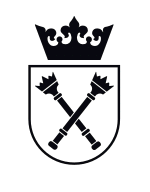 Przedmiot zamówieniaModel/producent Ilość sztuk   Wartość  netto Wartość bruttoAnalizator 11Komputer1Monitor1Urządzenie wielofunkcyjne
1Klawiatura1Mysz1Przedmiot zamówieniaModel/producent Ilość sztuk   Wartość  netto Wartość bruttoAnalizator  2
1Komputer
1Monitor1Klawiatura1Mysz1Przedmiot zamówieniaModel/producent Ilość sztuk   Wartość  netto Wartość bruttoAnalizator 31Komputer1Monitor1Klawiatura1Mysz1LP.Nazwa ParametruWymagane Parametry Techniczne1.ZastosowanieKomputer typu IBM PC2.ProcesorProcesor do komputerów stacjonarnych o wydajności w testach wg https://www.cpubenchmark.net nie mniejszej niż 13 000 pkt3.Pamięć operacyjnaPojemność min. 16 GB4Karta graficznaDedykowana karta graficzna z co najmniej 6GB własnej pamięci.6.Dysk twardySSD w technologii MLC o pojemności min.  250 GB7.ŁącznośćKarta bezprzewodowa Wi-Fi w standardzie IEEE 802.11 ac  zgodna z IEEE 802.11a/b/g/n,1 Gbit/s Ethernet8.Wejście/WyjścieCo najmniej 6 portów USB 
DisplayPort i/lub HDMIGniazdo słuchawek i mikrofonuEthernet
Gniazdo na kartę SDXC9.Wprowadzanie danychWodoodporna klawiatura i mysz optyczna10.Multimediagłośniki stereofoniczne11.System operacyjny64 bitowy Windows 1012.gwarancjaMinimum 12 miesięcy1.ZastosowanieWydruk dokumentów, skanowanie, kopiowanie2.Technologia drukuMonochromatyczna, laserowa3.Szybkość wydrukuminimum 34 str./min4.Maksymalna rozdzielczość druku2400 x 600 dpi5.Maksymalna rozdzielczość kopiowania600 x 600 dpi6.Automatyczny dupleksTak7.Praca w sieciTAK 8.InterfejsyUSBWi-FiLAN (Ethernet)AirPrintZastosowanieMonitor do prac naukowo-badawczych1Przekątna ekranuMin. 2Rozdzielczość1920 x 1080 (FullHD)3Rodzaj matrycyVA4Jasność250 cd/m25KontrastStatyczny Min. 3000:16ZłączaD-Sub (VGA) DisplayPort HDMI 7Czas reakcjiMax. 4 ms 8Częstotliwość odświeżania matrycyMin. 144 Hz 10.Kąt widzenia w pionie/ w poziomieMin. 178/17811.Format obrazu16:912.Redukcja światła niebieskiegoTak13.Regulacja wysokościTak14.GwarancjaGwarancja minimum 12 miesięcy.LP.Nazwa ParametruWymagane Parametry Techniczne1.ZastosowanieKomputer typu IBM PC2.ProcesorProcesor do komputerów stacjonarnych o wydajności w testach wg https://www.cpubenchmark.net nie mniejszej niż 13 000 pkt3.Pamięć operacyjnaPojemność min. 16 GB4Karta graficznaZintegrowana lub dedykowana6.Dysk twardySSD w technologii MLC o pojemności min.  250 GB7.ŁącznośćKarta bezprzewodowa Wi-Fi w standardzie IEEE 802.11 ac  zgodna z IEEE 802.11a/b/g/n,1 Gbit/s Ethernet8.Wejście/WyjścieCo najmniej 6 portów USBDisplayPort i/lub HDMI, VGA(może być przez przejściówkę)Gniazdo słuchawek i mikrofonuEthernet9.Wprowadzanie danychWodoodporna klawiatura i mysz optyczna10.Multimediagłośniki stereofoniczne11.System operacyjny64 bitowy Windows 1012.gwarancjaMinimum 1 rok1.                                            ZastosowanieMonitor do prac naukowo-badawczych2.                                                                           Przekątna ekranuMin. 3.                                                                           Rozdzielczość1920 x 1080 (FullHD)4.Rodzaj matrycyVA5.Jasność250 cd/m26KontrastStatyczny Min. 3000:17.                                                                           ZłączaD-Sub (VGA) DisplayPort HDMI 8.                                                                           Czas reakcjiMax. 4 ms 9.                                                                           Częstotliwość odświeżania matrycyMin. 144 Hz 10.Kąt widzenia w pionie/ w poziomieMin. 178/17811.Format obrazu16:912.Redukcja światła niebieskiegoTak13.Regulacja wysokościTak14.GwarancjaGwarancja minimum 12 miesięcy.LP.Nazwa ParametruWymagane Parametry Techniczne1.ZastosowanieKomputer typu IBM PC2.ProcesorProcesor do komputerów stacjonarnych o wydajności w testach wg https://www.cpubenchmark.net nie mniejszej niż 13 000 pkt3.Pamięć operacyjnaPojemność min. 16 GB4Karta graficznaZintegrowana lub dedykowana6.Dysk twardySSD w technologii MLC o pojemności min.  250 GB7.ŁącznośćKarta bezprzewodowa Wi-Fi w standardzie IEEE 802.11 ac  zgodna z IEEE 802.11a/b/g/n,1 Gbit/s Ethernet8.Wejście/WyjścieCo najmniej 6 portów USBDisplayPort i/lub HDMI, VGA(może być przez przejściówkę)Gniazdo słuchawek i mikrofonuEthernet9.Wprowadzanie danychWodoodporna klawiatura i mysz optyczna10.Multimediagłośniki stereofoniczne11.System operacyjny64 bitowy Windows 1012.gwarancjaMinimum 1 rok1.                                                                           ZastosowanieMonitor do prac naukowo-badawczych2.                                                                           Przekątna ekranuMin. 3.                                                                           Rozdzielczość1920 x 1080 (FullHD)4.Rodzaj matrycyVA5.Jasność250 cd/m26KontrastStatyczny Min. 3000:17.                                                                           ZłączaD-Sub (VGA) DisplayPort HDMI 8.                                                                           Czas reakcjiMax. 4 ms 9.                                                                           Częstotliwość odświeżania matrycyMin. 144 Hz 10.Kąt widzenia w pionie/ w poziomieMin. 178/17811.Format obrazu16:912.Redukcja światła niebieskiegoTak13.Regulacja wysokościTak14.GwarancjaGwarancja minimum 12 miesięcy.